ВСЕРОССИЙСКАЯ ОЛИМПИАДА ШКОЛЬНИКОВ ПО ОБЖ 2019–2020 уч. г.ШКОЛЬНЫЙ ЭТАП10–11 классыУважаемый участник!При	выполнении	заданий	Вам	предстоит	выполнить	определённую работу, которую лучше организовать следующим образом:внимательно прочитайте задание;если Вы отвечаете на теоретический вопрос или решаете ситуационную задачу, обдумайте и сформулируйте конкретный ответ (ответ должен быть кратким, и его содержание следует вписать в отведённое поле; пишите чётко и разборчиво);при ответе на тестовые задания определите верный ответ и обведите кружком букву (буквы), соответствующую(-ие) выбранному Вами ответу.За каждый правильный ответ Вы можете получить определённое членами жюри количество баллов, не выше указанной максимальной оценки.Сумма набранных баллов за все решённые вопросы в двух форматах –итог Вашей работы. Максимальное количество баллов – 100.Задания считаются выполненными, если Вы вовремя сдали их членам жюри.Желаем успеха!Тестовые заданияМаксимум за задания 60 баллов.Теоретические заданияЗадание 1Впишите в таблицу смысловое значение знаков особых предписаний.Ответ:Максимум за задание 10 баллов.Опишите	порядок	надевания	фильтрующего  противогаза,	разбив	его на конкретные последовательные действия.Максимум за задание 10 баллов.Задание 3Опишите действия военнослужащего по команде «Вольно».Максимум за задание 10 баллов.Большинство травм сопровождается повреждением кровеносных сосудов –кровотечением.Перечислите	способы	остановки	(временной	остановки)	наружного кровотечения, применяемые при оказании первой помощи.Максимум за задание 10 баллов.Максимум за работу 100 баллов.1.С какого возраста разрешается управлять мопедом?а) 12 летб) 14 летв) 16 летг) 18 лет2.Что означает символ II, используемый в международной кодовой таблице сигналов бедствия?а) нужны медикаментыб) нужны оружие и боеприпасы в) нужны компас и картыг) нужны продовольствие и вода3.По какому номеру с мобильного телефона можно вызвать экстренные службы, если отказала сим-карта?а) по номеру 101б) по номеру 901 в) по номеру 002 г) по номеру 1124.Назовите	постоянно  действующий	орган	управления	РСЧС	на школьном уровне.а) секретариат школыб) директор школыв) работник, специально уполномоченный на решение задач в области защиты населения и территорий от ЧСг) комиссия по предупреждению и ликвидации чрезвычайных ситуаций и обеспечению пожарной безопасности5.В связи с каким событием установлен День солидарности в борьбе с терроризмом?а) захват заложников в школе № 1 города Беслана Республики СевернаяОсетия – Аланияб) взрыв жилого дома в г. Буйнакск республики Дагестанв) захват заложников в театральном центре на Дубровке в г. Москве г) взрыв на центральном вокзале г. Волгограда6.Верны ли приведённые суждения?А. Инфекционные заболевания имеют инкубационный (скрытый) период. Б. В результате перенесённого инфекционного заболевания формируется стойкий пассивный иммунитет.а) верно только А б) верно только Бв) верны оба суждения г) оба суждения неверны7.Какое мероприятие необходимо выполнить в первую очередь при открытом переломе бедра?а) наложить стерильную повязку на рануб) иммобилизовать конечность (наложить шину)в) остановить артериальное кровотечение (наложить жгут)г) дать обезболивающее средство (при отсутствии лекарственной аллергии)8.Вооружённые силы Российской Федерации созданыа) 23 февраля 1918 годаб) 7 мая 1992 годав) 26 декабря 1991 годаг) 1 октября 1992 года9.Призыву	на	военную	службу	подлежат	граждане	Российской Федерации мужского пола в возрастеа) от 18 до 26 летб) от 18 до 30 летв) от 18 до 25 летг) от 18 до 27 лет10.Прицельная дальность АК-74М составляета) 900 метровб) 600 метровв) 1000 метровг) 2000 метров11.Что относят к сопутствующим проявлениям опасных факторов пожара?а) пламя и искрыб) снижение видимости в дымув) опасные факторы взрыва, происшедшего вследствие пожара г) воздействие огнетушащих веществд) тепловой поток12.Что относится к личному снаряжению для туристического похода?а) спальник б) палатка в) котелок г) рюкзакд) ремонтный набор13.Выделите	действия,	которые	нарушают	правила	безопасного поведения при внезапном наводнении.а) до прибытия помощи оставаться на верхних этажах зданий и крышах б)  постараться  сразу  покинуть  здание,   оказавшееся   на  пути  воды,  и быстро выходить в сторону, перпендикулярную течению водыв) закрепить на теле лёгкие плавающие предметы г) находиться в здании, ожидая эвакуации по водед)  открыть  окна  и  находится  вблизи  них  во  избежание  попадания   в закрытое затопленное помещение14.Определите целесообразные действия при аварии на железнодорож- ном транспорте в тоннеле.а)   постараться   быстро  покинуть  вагон	с соблюдением требованийбезопасностиб) сгруппироваться и прикрыть голову руками в) выйти в тамбур и закрыть за собой дверьг) ухватиться руками за неподвижные части вагонад) занять место возле окна и приготовиться к эвакуации15.На каких принципах основывается противодействие экстремисткой деятельности в РФ?а) главенство прав и свобод человека над интересами организацийб) признание, соблюдение и защита прав и свобод человекав) главенство интересов государства над интересами человекаг) признание, соблюдение и защита законных интересов организаций д) главенство интересов государства над интересами организаций16.Какие неинфекционные заболевания занимают первые четыре места по причинам смертности в мире по данным ВОЗ (Всемирной организации здравоохранения)?а) желудочно-кишечные заболевания и болезни опорно-двигательнойсистемыб) заболевания сердечно-сосудистой системы и хроническая обструктивная болезнь лёгкихв) заболевания мочеполовой системы и центральной нервной системы г) рак и сахарный диабетд) болезни крови и заболевания периферической нервной системы17.При каких ранениях накладывается герметичная (окклюзионная) повязка при оказании первой помощи?а) ранение живота б) ранение вен шеив) ранение вен конечности г) ранение лицад) ранение грудной клетки18.Какие	даты	являются	Днями	воинской	славы	в	Российской Федерации?а) 10 июляб) 24 декабряв) 12 апреляг) 29 июняд) 3 декабря19.Уважительными причинами неявки гражданина по повестке воен- ного комиссариата при условии  документального подтверждения причины неявки являютсяа) заболевание, связанные с утратой трудоспособностиб) увечье гражданина, не связанное с утратой трудоспособности в) тяжёлое состояние здоровья отцаг) тяжёлое состояние здоровья тестяд) тяжёлое состояние здоровья сводного брата20.К отравляющим веществам общеядовитого действия относятсяа) синильная кислота б) хлорцианв) фосгенг) би-зед д) си-эс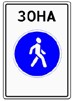 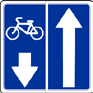 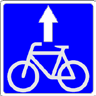 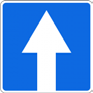 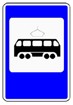 